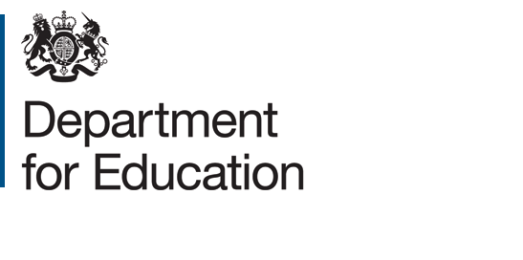 داواکردنی خۆراکی خۆڕایی بۆ ئەو خێزانانەی کە وەرگری هیچ بوجەیەکی گشتی سودمەند نین (NRPF)تکایە ئەم فۆرمە پڕ بکە ئەگەر تۆ خێزانێکیت لەگەڵ NRPF و حەز دەکەیت داواکاری پێشکەش بکەیت بۆ خواردنی خۆڕایی قوتابخانە.بۆ پڕکردنەوەی ئەم فۆڕمە، پێویستە داواکاران هەموو بەشەکان پڕ بکەنەوە. کاتێک تەواو بوویت، تکایە دڵنیابە لەوەی کە ڕاگەیاندنەکە لە کۆتایی ئیمزا کراوە.زانیاری زیاتر دەربارەی ئەم درێژکردنەوەیە دەتوانرێت لە ڕێنماییەکانی خوارەوە وەربگریت free school meals guidance for schools and local authorities.وردەکاری منداڵوردەکاریەکانی دایک و باوک  ئەو پۆلە کۆچەبەرە دەستنیشان بکە کە لەژێر داواکاریدا جێبەجێی دەکەیت. (ئەگەر بە شێوەیەکی ئەلیکترۆنی جێبەجێی بکەیت، تکایەبژاردەی گونجاو نیشان بدە).پاوەند زامبرانۆماددەی ۸ی ECHRیاسای ٤ کۆچ و پەنابەری١٩٩٩چێنهەڵگری پاسپۆرت BN(O)خاوەنی ڤیزەی هاوسەرگیریخاوەنی ڤیزەی کارڤیزای خوێندکارئەوانەی تر  بەڵگەی داهاتبۆ ئەوەی بتوانیت ژەمی خۆراکی خۆڕایی قوتابخانە وەربگریت، داهاتی ساڵانەی خێزانەکەت نابێت زیاتر بێت لەمانەی خوارەوە:• ٢٢،٧٠٠£ بۆ ئەو خێزانانەی لە دەرەوەی لەندەنن لەگەڵ یەک منداڵ• ٢٦،٣٠٠£ بۆ ئەو خێزانانەی لە دەرەوەی لەندەنن لەگەڵ دوو منداڵ یان زیاتر. • ٣١،٢٠٠£ بۆ ئەو خێزانانەی لە لەندەنن و یەک منداڵیان هەیە• ٣٤،٨٠٠£ بۆ ئەو خێزانانەی لە لەندەنن کە دوو منداڵ یان زیاتریان هەیە. ئەمە هەر داهاتێکی فراوانتر یان پاڵپشتییەک دەگرێتەوە کە لەوانەیە وەریبگرێت جگە لە هەر داهاتێک لە کار.لە هەر شوێنێک کە دەکرێت، تکایە بەڵگەنامەیەک پێشکەش بکە بۆ نیشاندانی ئەمە - ئەمە لەوانەیە بەیاننامەیەکی بانکی بێت، لێشاوی مووچەیان گرێبەستی کار. ڕاگەیاندنی داواکارمن ناو.......................................................................................ناونیشان..................................................................................ئەو زانیاریانەی کە لە سەرەوە باسم کرد ڕاست و دروستن.من هاوڕام لەسەر ئەوەی کە ئەو زانیارییانەی پێشکەشم کردووە دەتوانرێت هاوبەش بکرێت لەگەڵ وەزارەتی پەروەردە بۆ مەبەستیهەڵسەنگاندنی شیاوبوون بۆ خواردنی خۆڕایی قوتابخانە.دەستپێک/دایک و باوک لەگەڵ بەرپرسیارێتی یاسایی بۆ چاودێریکردنی منداڵەکە.ناوی منداڵ ناوی یەکەمی منداڵ (ناوی منداڵ)ڕێکەوتی لە دایک بونی منداڵنەتەوەی منداڵناونیشانی منداڵناوی یەکەمی دایک و باوک ناوی باپیری دایک و باوک پەیوەندی بۆ منداڵەکەنەتەوەی دایک و باوک ناونیشانی دایکە باوکئەگەر لە بەشی سەرەوەدا "ئەوانی تر"ت دەستنی کردووە، تکایە لێرەدا ڕوونکردنەوەی زیاتر بدە:بەڵگەی ئەو دۆخەى کە پێشکەشى کراوە:ئایا کار دەکەیتئەگەر هاوبەشێکت هەیە، ئایا ئەوان کار دەکەن؟ئایا داهاتی ساڵانەی خێزانەکەت لەگەڵ داهاتی کار و هەر پاڵپشتییەکی فراوانتر کە لەوانەیە وەریبگیرێت کەمترە لە بەرزترین سنووری داهات کە لە سەرەوە ئاماژەی پێکراوە؟ئیمزاکراوناوی چاپکردنبەروار